Раскраски Папоротник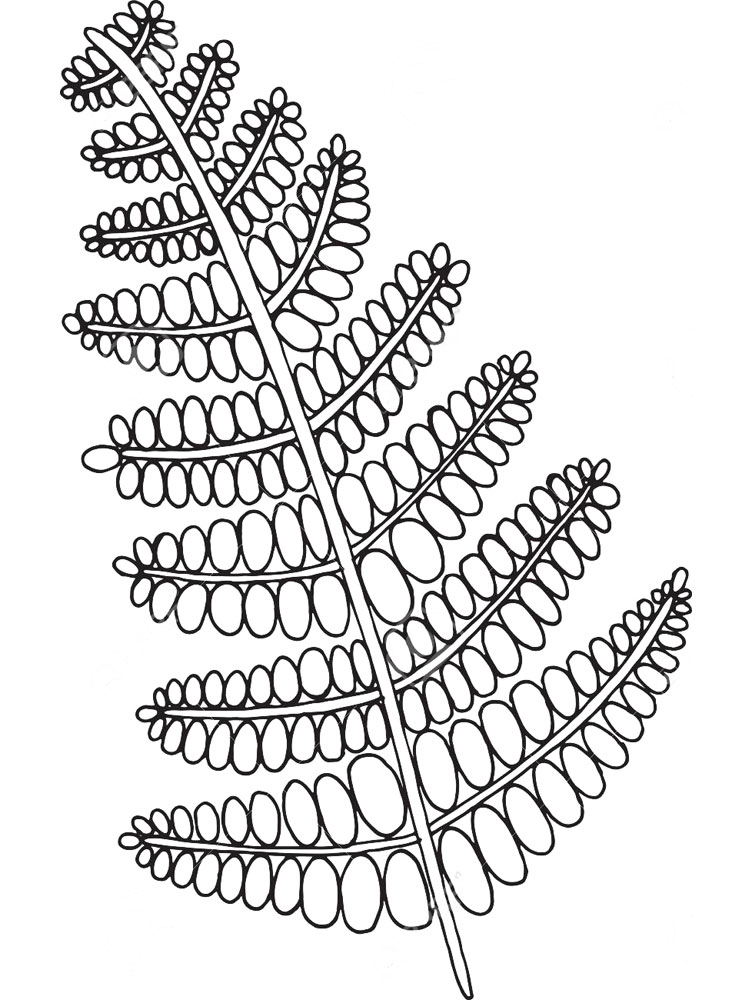 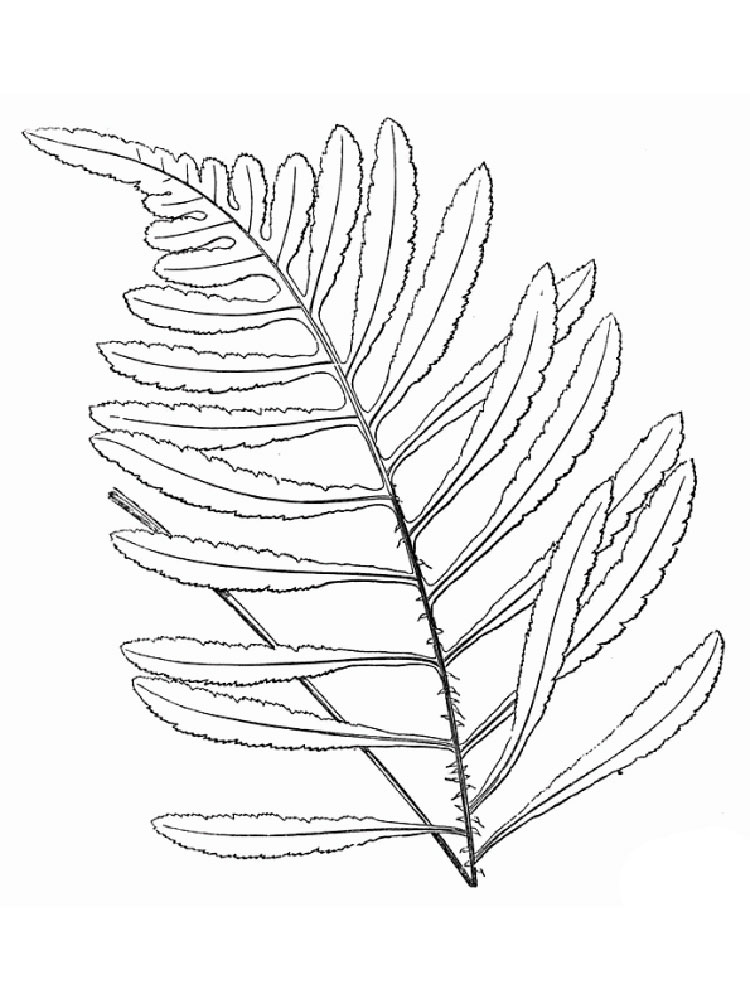 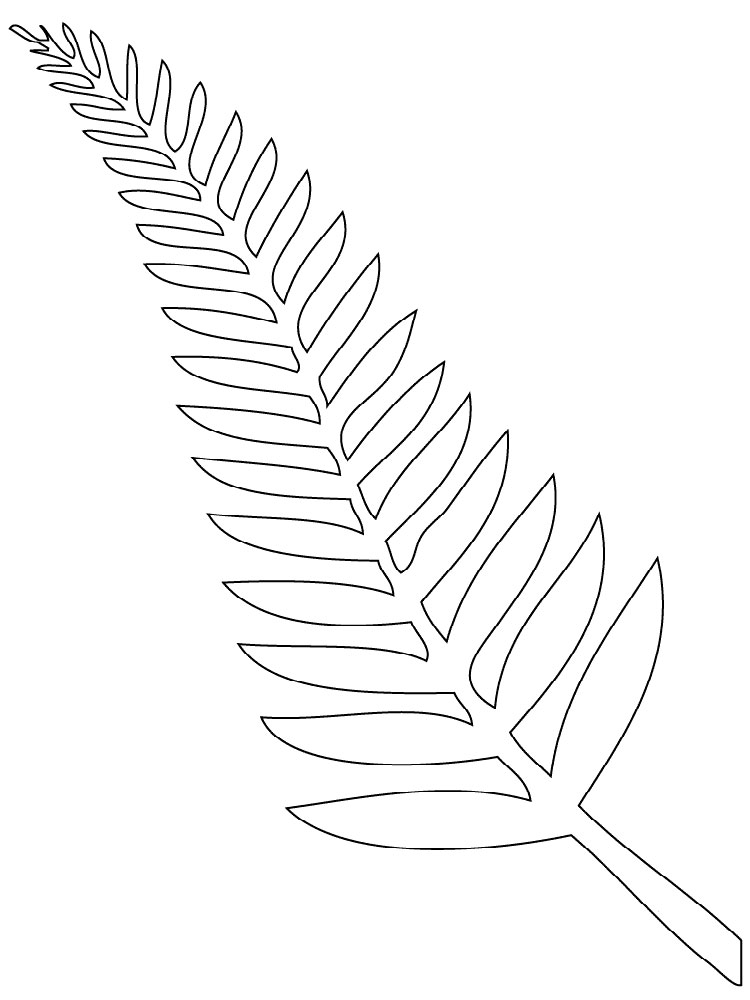 